Муниципальное казенное дошкольное образовательное учреждение детский сад общеразвивающего вида с приоритетным осуществлением деятельностипо социально-личностному направлению развития детей №12 с.Арзгир Арзгирского района Ставропольского краяСостав комиссии по противодействию коррупции в МКДОУ д/с №12 с.Арзгир2016 – 2017 учебный годКонстантинова Любовь Михайловна  – председатель комиссииТаций Галина Михайловна – секретарь;Члены комиссии:Кологривкина Наталья Юрьевна – председатель ПК;Климова Елена Александровна ;Шевченко Людмила Алексеевна.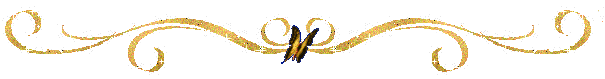 